«Позабавимся на славу!Веселится  здесь народ!И мы думаем на славуПраздник проводов пройдёт!»      Вот так начался Праздник 29 февраля 2020 года в селе Шламка.  День был ветреный,  не совсем уютно чувствовали себя односельчане, пришедшие на праздник. Но в ходе празднования подтанцовывали, хлопали в ладоши, улыбались весёлым шуткам-прибауткам скоморохов, ведущих праздника, и всем становилось теплее. В гости пришли и Зима, и Весна с Масленицей, а также Король со своей плачущей дочкой  царевной Несмеяной. Песни, частушки, танцы, хороводы сменяли друг друга. Щедрое угощение: блины с горячим вкусным травяным чаем, сладости согревали пришедших. Всем всего хватило.  А сколько состязаний прошло!  «Бег в мешках – затея наша. Здесь пригодится быстрота и ловкость ваша» - кричали скоморохи. Бой мешками, поднятие гирь, перетягивание каната. Принимали участие в конкурсах даже дети дошкольного возраста, никто не чувствовал себя лишним и ненужным на этом празднике.     Ну и традиционное сжигание чучела в конце праздника, чтобы год был счастливым и богатым! Правда, с трудом удалось зажечь масленичное чучело, мешал сильный ветер. Будем верить , что год все же будет неплохим.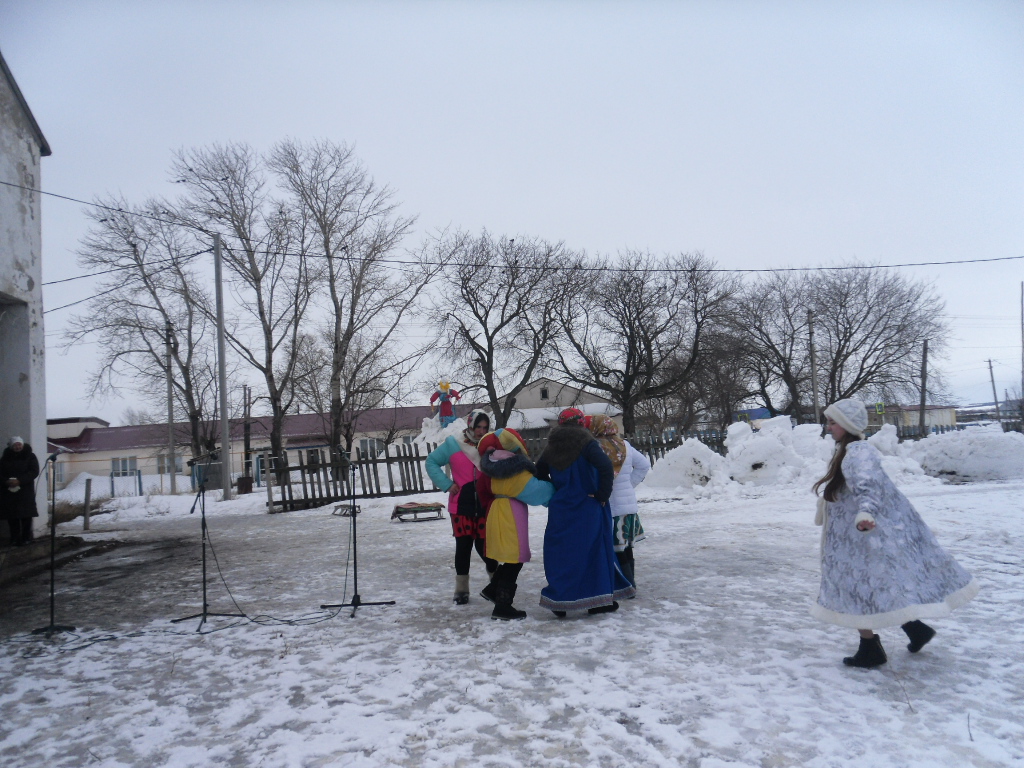 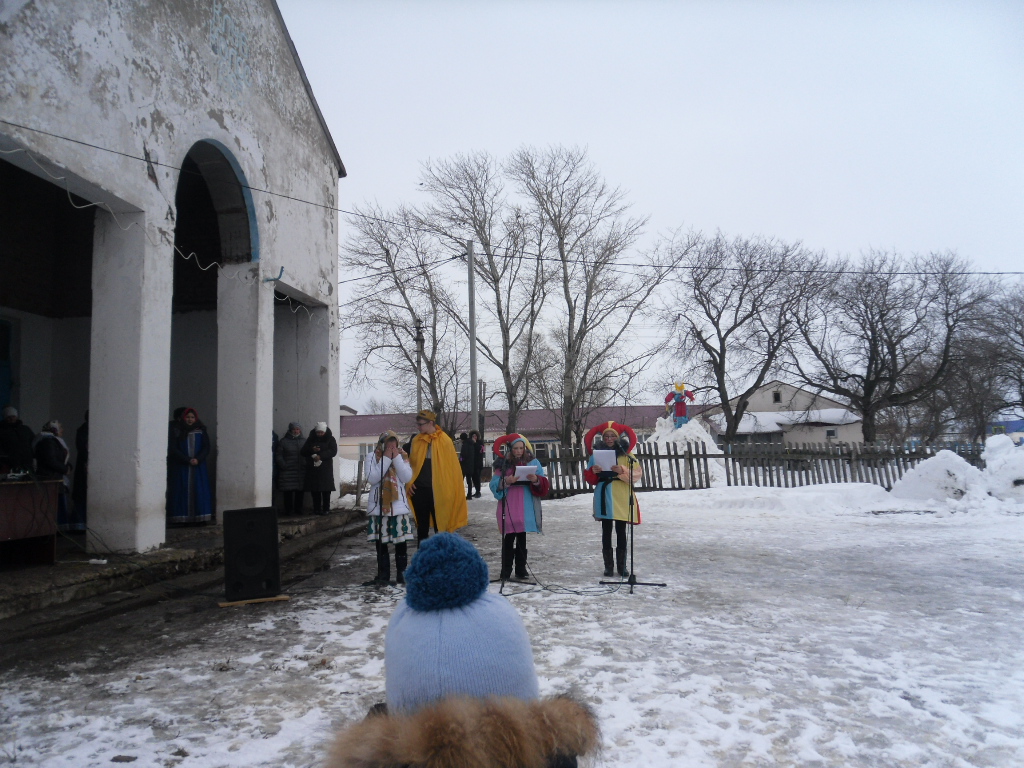 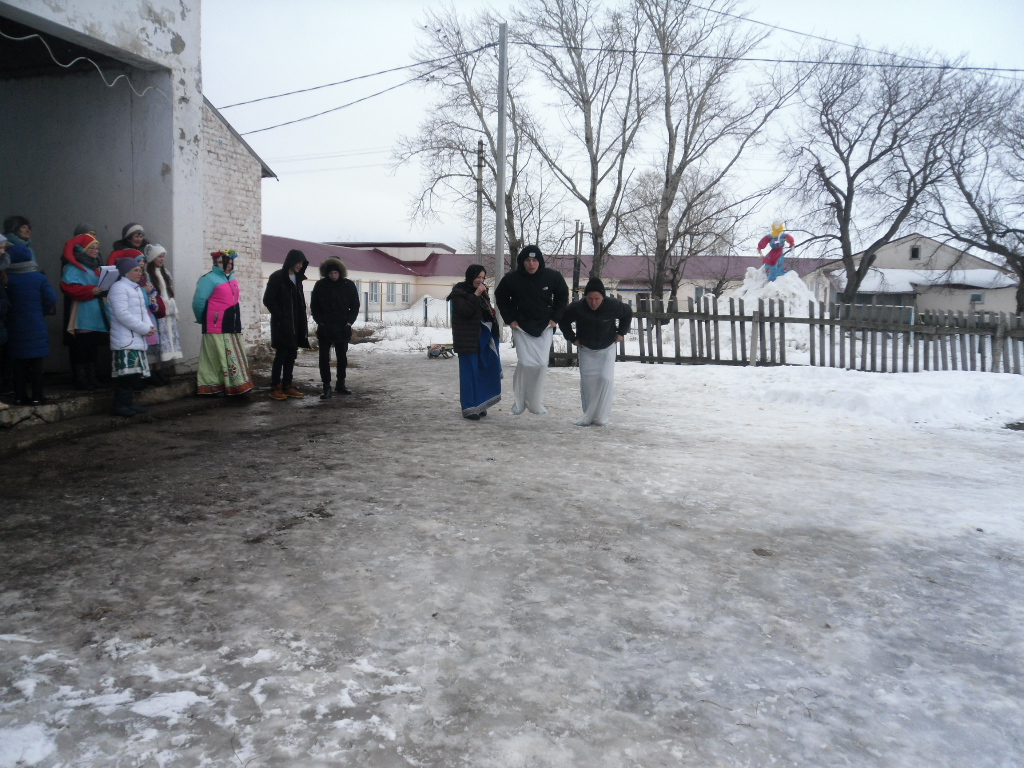 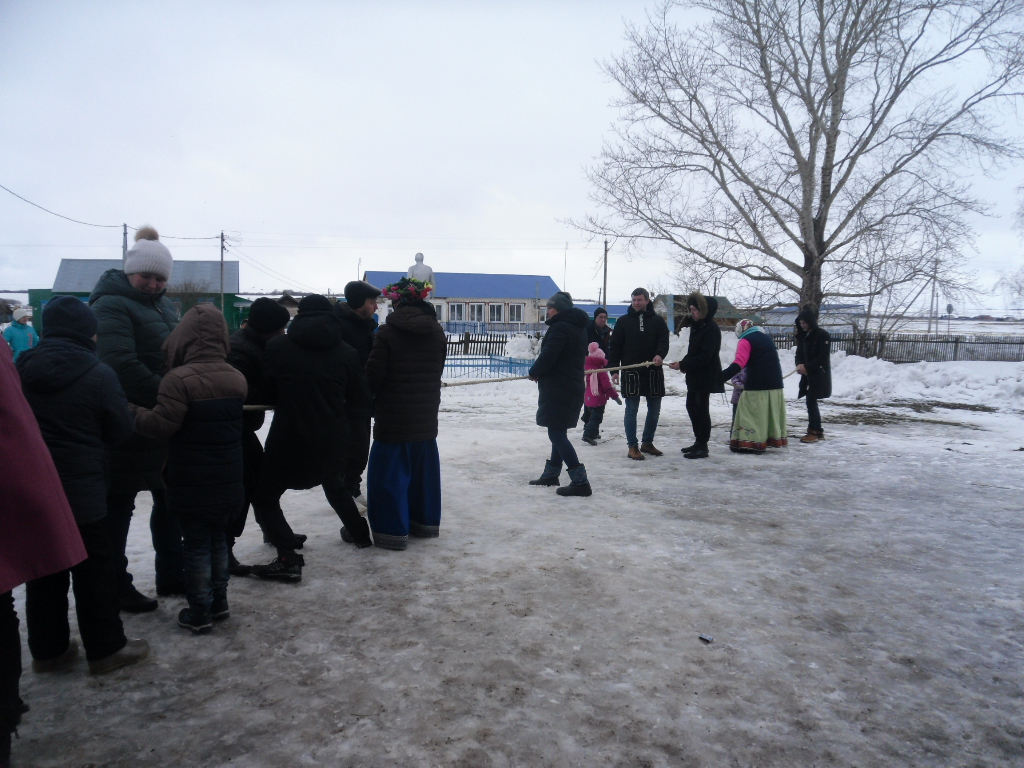 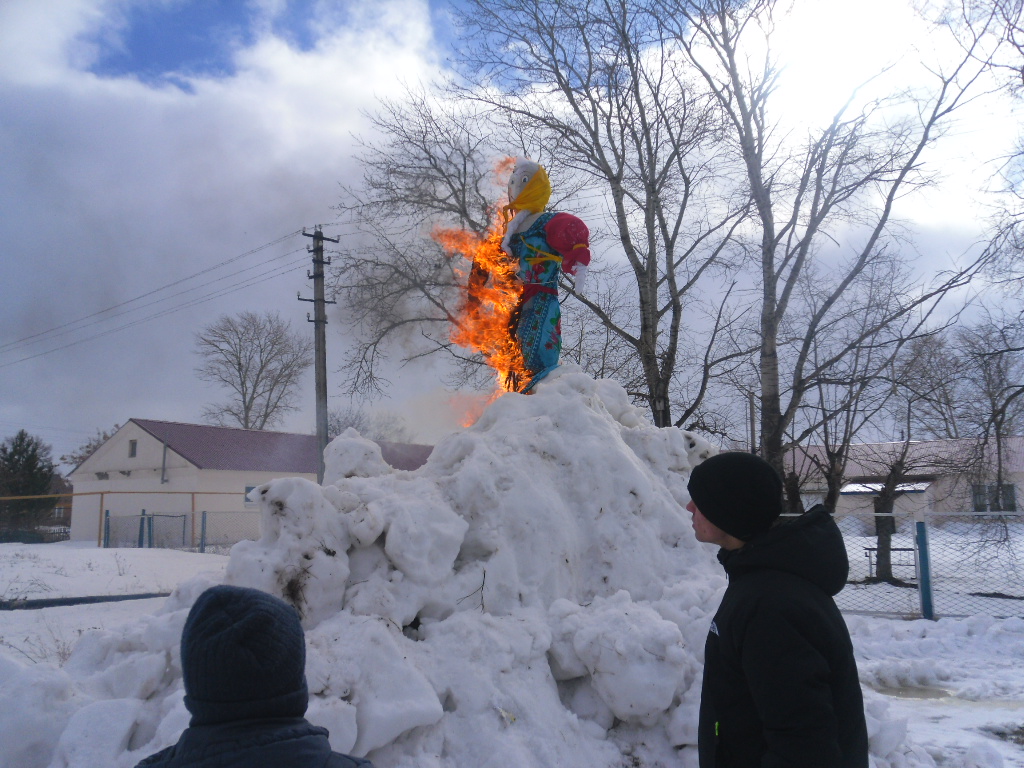 